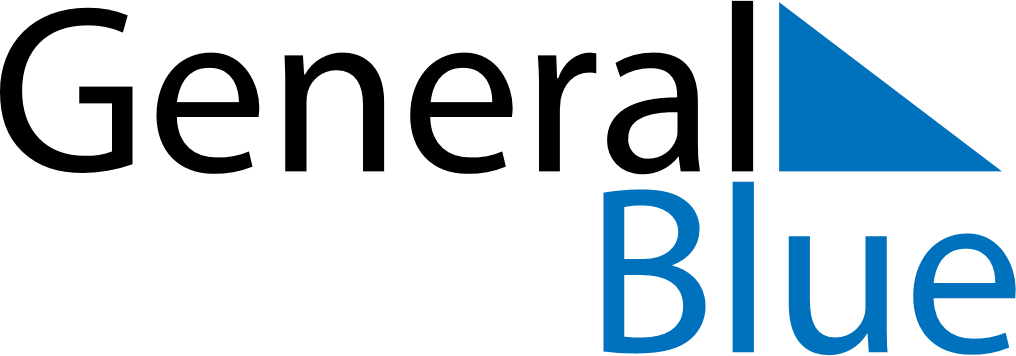 February 2020February 2020February 2020February 2020GrenadaGrenadaGrenadaSundayMondayTuesdayWednesdayThursdayFridayFridaySaturday123456778Independence DayIndependence Day91011121314141516171819202121222324252627282829